Форма обучения:  очная (дневная).        Продолжительность  обучения:  4 года.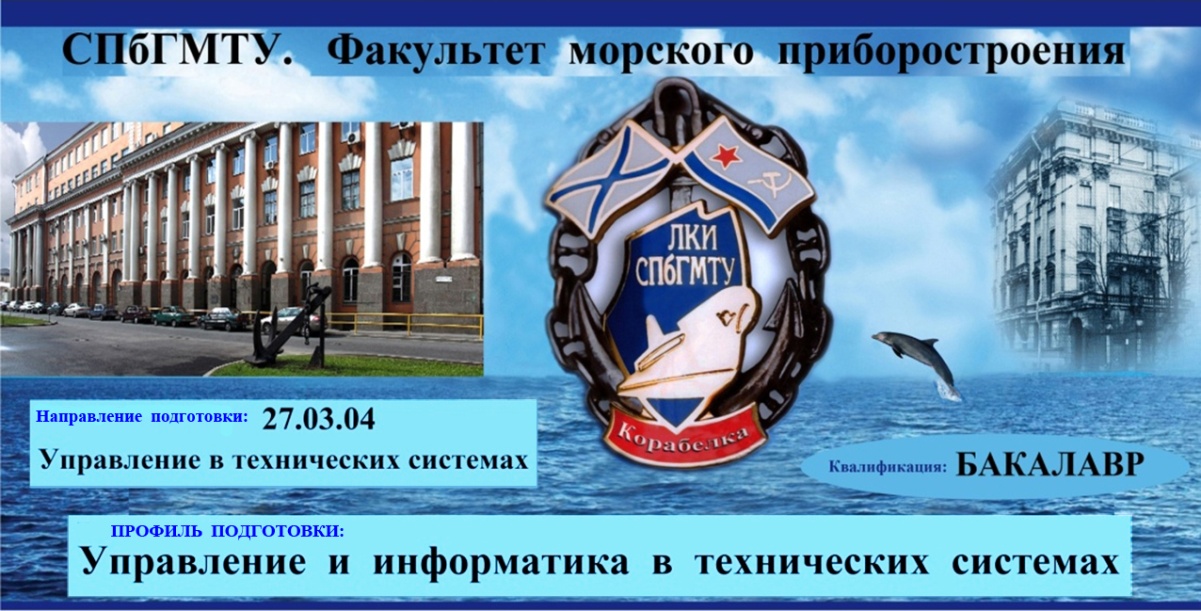 Подготовка  ведётся  в  области:разработки, проектирования, исследования и внедрения систем автоматизированного управления технологическими процессами и производственными системами;интеллектуальных систем управления;проектирования, исследования и внедрения алгоритмического, программного и аппаратного обеспечения систем управления кораблей, подводных аппаратов и роботов;специального программного обеспечения для микроконтроллеров, промышленных логических контроллеров и других аппаратных платформ.Основные учебные  дисциплиныТехнология программирования, Системы управления базами данных, Системное программирование, Программирование систем реального времени, Компьютерные технологии управления в технических системах, Проектирование автоматизированных производственных комплексов и систем, Микропроцессорные устройства систем управления, Системы управление морскими подвижными объектами, Интегрированные системы управления подводным аппаратом, Приборы и системы навигации, Технические средства систем управления, Математические модели самоходных подводных аппаратов, Теория управления, Нелинейные, адаптивные и интеллектуальные системы управления, Программируемые логические контроллеры и промышленные сети, Проектирование АСУТП, Компьютерные технологии управления в технических системах  и  др.В  результате  обучения  выпускники умеют:проектировать системы управления с использованием современных CAD-систем;создавать программное обеспечение для микроконтроллеров, программируемых логических контроллеров и персональных компьютеров;разрабатывать SCADA-системы различного уровня сложности;применять нейросетевые технологии, технологии искусственного интеллекта, генетические алгоритмы и экспертные системы для решения задач управления;вести самостоятельную научную и практическую деятельности;выполнять пусконаладочные работы при создании автоматических и автоматизированных систем управления.Будущая  карьера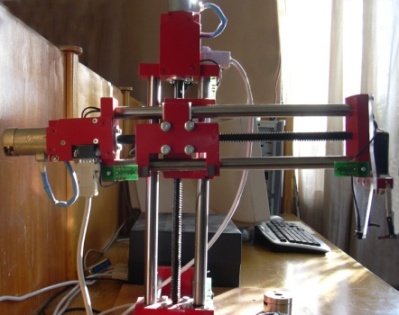    Бакалавры с дипломом направления подготовки «Управление в технических системах» работают программистами, разработчиками и сервис-инженерами систем и средств автоматизации, диспетчеризации, управления техническими объектами и др.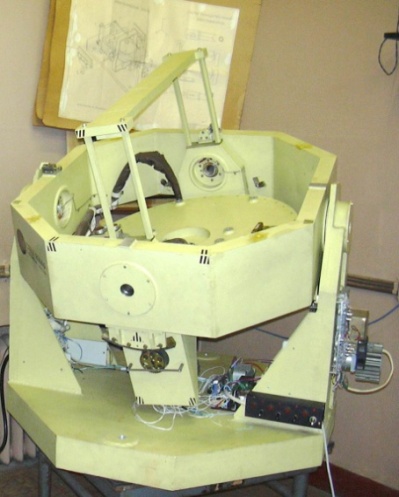     Наши выпускники востребованы в кораблестроении, энергетике, приборостроении, машиностроении и других отраслях промышленности в России и за рубежом. Предприятия-партнёры  в  Санкт-Петербурге:ФГУП «Центральный Научно-исследовательский институт судовой электротехники и технологии» («ЦНИИ СЭТ»), ЗАО «Навис», Институт проблем транспорта РАН (г. Санкт-Петербург), НПО «Аврора», ОАО «Концерн «ЦНИИ «Электроприбор», ЦМКБ «Алмаз», ЦКБМТ «Рубин», «Ижорские заводы», «ЦНИИ Электроприбор», «Центр компьютерных технологий», «Институт машиностроения РАН», «Институт аналитического приборостроения РАН»  и  др.         Приёмная  комиссия  СПбГМТУ:  8 (812) 757-16-77.    